Konfederace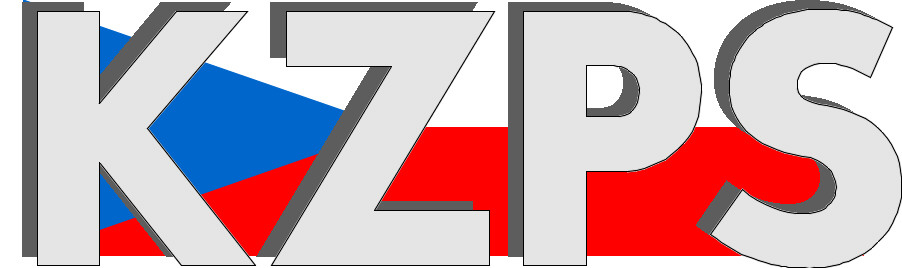 zaměstnavatelských a podnikatelských svazů ČR Sekretariát:	    	 Václavské nám. 21	               tel.: 222 324 985                   	 110 00 Praha 1		               fax: 224 109 374  	            	            mail: kzps@kzps.cz S t a n o v i s k o Konfederace zaměstnavatelských a podnikatelských svazů ČRk „Návrhu Plánu legislativních prací vlády na rok 2023“V rámci mezirezortního připomínkového řízení jsme obdrželi uvedený návrh. K němu Konfederace zaměstnavatelských a podnikatelských svazů ČR (KZPS ČR) uplatňuje následující zásadní a doporučující připomínku:V návaznosti na předložený návrh je Konfederace zaměstnavatelských a podnikatelských svazů nucena konstatovat, že v návrhu Plánu legislativních prací vlády na rok 2023 není zařazen návrh novely zákona č. 435/2004 Sb., o zaměstnanosti, který by obsahoval alespoň částečnou úpravu současného systému zaměstnávání osob se zdravotním postižením. Takováto úprava by mohla vést k alespoň částečné nápravě trhu a ochraně zaměstnavatelů OZP a v konečném důsledku i k ochraně samotných OZP zaměstnaných na „chráněném“ trhu práce. Zároveň by omezila nadužívání příspěvku na podporu zaměstnanosti OZP a tím vedla k úsporám ve státním rozpočtu. Jde o problematiku, kterou řeší ustanovená pracovní skupina při MPSV ČR.Tato připomínka je zásadní.Doporučujeme do plánu doplnit novelu zákona č. 48/1997 Sb., o veřejném zdravotním pojištění, a to z důvodu potřebného navýšení úhradových limitů v příloze č. 3.tato připomínka je doporučujícíKontaktní osoby:JUDr. Zdeněk Čáp			e-mail: cap@scmvd.cz		tel:	224 109 314Mgr. Jakub Machytka			e-mail: jakub.machytka@uzs.cz  	tel:	727 956 059Dr. Jan Zikeš				e-mail:	zikes@kzps.cz			tel:	222 324 985V Praze dne 31. října 2022 										        Jan W i e s n e r		                                                                            			             prezident